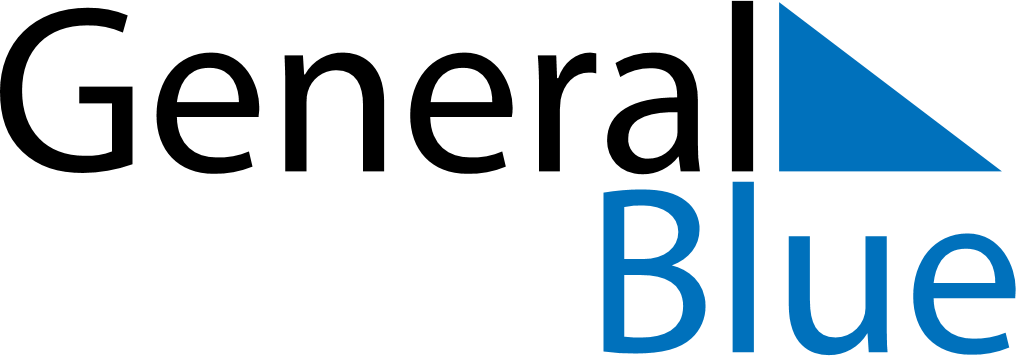 June 2024June 2024June 2024June 2024June 2024June 2024June 2024Benque Viejo el Carmen, Cayo, BelizeBenque Viejo el Carmen, Cayo, BelizeBenque Viejo el Carmen, Cayo, BelizeBenque Viejo el Carmen, Cayo, BelizeBenque Viejo el Carmen, Cayo, BelizeBenque Viejo el Carmen, Cayo, BelizeBenque Viejo el Carmen, Cayo, BelizeSundayMondayMondayTuesdayWednesdayThursdayFridaySaturday1Sunrise: 5:21 AMSunset: 6:26 PMDaylight: 13 hours and 4 minutes.23345678Sunrise: 5:21 AMSunset: 6:27 PMDaylight: 13 hours and 5 minutes.Sunrise: 5:21 AMSunset: 6:27 PMDaylight: 13 hours and 5 minutes.Sunrise: 5:21 AMSunset: 6:27 PMDaylight: 13 hours and 5 minutes.Sunrise: 5:21 AMSunset: 6:27 PMDaylight: 13 hours and 5 minutes.Sunrise: 5:21 AMSunset: 6:28 PMDaylight: 13 hours and 6 minutes.Sunrise: 5:21 AMSunset: 6:28 PMDaylight: 13 hours and 6 minutes.Sunrise: 5:21 AMSunset: 6:28 PMDaylight: 13 hours and 6 minutes.Sunrise: 5:22 AMSunset: 6:29 PMDaylight: 13 hours and 7 minutes.910101112131415Sunrise: 5:22 AMSunset: 6:29 PMDaylight: 13 hours and 7 minutes.Sunrise: 5:22 AMSunset: 6:29 PMDaylight: 13 hours and 7 minutes.Sunrise: 5:22 AMSunset: 6:29 PMDaylight: 13 hours and 7 minutes.Sunrise: 5:22 AMSunset: 6:30 PMDaylight: 13 hours and 7 minutes.Sunrise: 5:22 AMSunset: 6:30 PMDaylight: 13 hours and 8 minutes.Sunrise: 5:22 AMSunset: 6:30 PMDaylight: 13 hours and 8 minutes.Sunrise: 5:22 AMSunset: 6:31 PMDaylight: 13 hours and 8 minutes.Sunrise: 5:22 AMSunset: 6:31 PMDaylight: 13 hours and 8 minutes.1617171819202122Sunrise: 5:22 AMSunset: 6:31 PMDaylight: 13 hours and 8 minutes.Sunrise: 5:23 AMSunset: 6:31 PMDaylight: 13 hours and 8 minutes.Sunrise: 5:23 AMSunset: 6:31 PMDaylight: 13 hours and 8 minutes.Sunrise: 5:23 AMSunset: 6:32 PMDaylight: 13 hours and 8 minutes.Sunrise: 5:23 AMSunset: 6:32 PMDaylight: 13 hours and 8 minutes.Sunrise: 5:23 AMSunset: 6:32 PMDaylight: 13 hours and 8 minutes.Sunrise: 5:23 AMSunset: 6:32 PMDaylight: 13 hours and 8 minutes.Sunrise: 5:24 AMSunset: 6:33 PMDaylight: 13 hours and 8 minutes.2324242526272829Sunrise: 5:24 AMSunset: 6:33 PMDaylight: 13 hours and 8 minutes.Sunrise: 5:24 AMSunset: 6:33 PMDaylight: 13 hours and 8 minutes.Sunrise: 5:24 AMSunset: 6:33 PMDaylight: 13 hours and 8 minutes.Sunrise: 5:24 AMSunset: 6:33 PMDaylight: 13 hours and 8 minutes.Sunrise: 5:25 AMSunset: 6:33 PMDaylight: 13 hours and 8 minutes.Sunrise: 5:25 AMSunset: 6:33 PMDaylight: 13 hours and 8 minutes.Sunrise: 5:25 AMSunset: 6:34 PMDaylight: 13 hours and 8 minutes.Sunrise: 5:25 AMSunset: 6:34 PMDaylight: 13 hours and 8 minutes.30Sunrise: 5:26 AMSunset: 6:34 PMDaylight: 13 hours and 8 minutes.